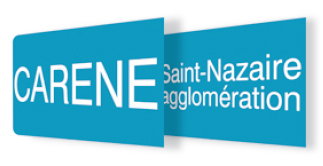 La CARENE Saint-Nazaire Agglomération(10 communes / 127 000 habitants)Communauté d’Agglomération de la REgion Nazairienne et de l’EstuaireDirection du cycle de l’eauRecrute Un·e Responsable d’unité Projets et Suivi de Travaux EU/EP/AEP (H/F) Cadre d’emploi des Techniciens TerritoriauxIntégrée à la DGA Cadre de vie mutualisée, la Direction du Cycle de l’Eau de la CARENE assure auprès de plus de 70 000 usagers, l’exercice des compétences : « production, adduction et distribution de l’eau potable », « collecte et traitement des eaux usées » et « assainissement des eaux pluviales urbaines ». Le mode de gestion de ces compétences est essentiellement en régie.Territoire dynamique, placé entre le littoral et le marais de la Brière, les enjeux environnementaux et sanitaires sont importants avec une station de production d’eau potable, 1060km de conduite d’eau potable pour 73 300 abonnés, plus de 1000 km de réseaux de collecte des eaux usées et des eaux pluviales, ainsi que 9 stations d’épuration des eaux usées.En vue de moderniser ses équipements et de respecter les objectifs du PLUi et du PLH, la Direction du Cycle de l’Eau, et plus particulièrement le Bureau d’Etudes et Travaux, a lancé un programme ambitieux de travaux de modernisation et de réhabilitation de ses réseaux et ouvrages sur les 3 réseaux : EU, EP et AEP.Placé.e sous l’autorité de la responsable du Bureau d’Etudes et Travaux de la Direction du Cycle de l’Eau, vous aurez en charge l’organisation et la conduite d’opérations ainsi que l’animation d’une équipe de 6 surveillants de travaux en management direct. Vos principales missions seront les suivantes :Manager l’équipe de surveillants de travaux (6 agents) en tant que responsable d’unité : management direct, coordination, planification du travail des agents,Mobiliser et animer l’équipe : encadrer, déléguer et soutenir les collaborateurs, définir les objectifs, créer une dynamique de groupe, organiser la communication. Proposer et accompagner des stratégies d’organisation. Coordonner, organiser et gérer les missions ; hiérarchiser les priorités et assurer la continuité de l’unité ; définir et suivre les indicateurs de performance ou d’activités ; réaliser le rapport d’activité.Participer à l’élaboration du budget du secteur et assurer son suivi. Piloter la commande publique (marché Accord Cadre, MAPA…) : concevoir les pièces techniques, viser les pièces administratives, rédaction du RAO, participation aux CAO….Participer à l’élaboration des programmes pluriannuels d’investissements en fonction de l’état du patrimoine (SIG), des demandes des exploitants, des programmes de voirie, des schémas directeurs et du budget alloué,Etablir, planifier et suivre les opérations de travaux sur le territoire de la CARENE Réaliser des missions de conduites d’opérations et / ou de maîtrise d’œuvre interne aussi bien sur les travaux de renouvellement, d’extension, de création ou de réhabilitation. Lancer et suivre ces missions en externe : définition du besoin, conception de projet, estimation des enveloppes budgétaires, montage des marchés, lancement et suivi technique, administratif et financier des travaux inhérents, gestion et coordination des différents acteurs autour du projet, Assurer le suivi des opérations d’urbanisme en lien avec l’unité urbanisme (validation de plan, suivi, réception, rétrocession),Animer et participer à des réunions (équipe, chantier…) et représenter le service et la direction dans des réunions extérieures. Communiquer avec les usagers au sujet des projets,Profil recherché : Titulaire d’une Formation de niveau Bac+2/3 dans les métiers de l’eau et/ou la conduite de travaux avec une première expérience dans le domaine d’activité Compétences avérées en management d’équipes et en gestion de projetConnaissances souhaitées sur l’environnement territorial et les principes de bases du fonctionnement des collectivités, notamment en passation et gestion financière des marchés de travauxMaîtriser les outils informatiques bureautiques, être en capacité d’utiliser rapidement les logiciels « métier » (SIG, logiciel Marchés Publics,...)Bonne expression écrite et orale, qualités rédactionnelles et de synthèseAptitudes pour le travail en mode collaboratif et en transversalitéSens de l'organisation, rigueur, méthode et autonomie,
 Renseignements complémentaires : Mme Beaucamp Christelle 02.40.22.43.74Adresser votre candidature (CV + lettre de motivation) :Monsieur le Président de la CARENEBP 305 - 44605 - SAINT NAZAIRE CEDEXTél. 02 51 16 48 48Avant le 2023